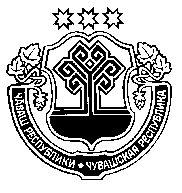 ____07.08._ 2023 =. ___653__№	           _____07.08.___ 2023 г. № __653__+.м.рле хули	         г. ШумерляВ соответствии с Федеральными законами от 6 октября 2003 г. № 131-ФЗ «Об общих принципах организации местного самоуправления в Российской Федерации», от 22 ноября 1995 г. № 171-ФЗ «О государственном регулированиипроизводства и оборота этилового спирта, алкогольной и спиртосодержащей продукции и об ограничении потребления (распития) алкогольной продукции», Постановлением Правительства Российской Федерации от 23 декабря 2020 г. № 2220 «Об утверждении Правил определения органами местного самоуправления границ прилегающих территорий, на которых не допускается розничная продажа алкогольной продукции и розничная продажа алкогольной продукции при оказании услуг общественного питания», Уставом города Шумерля Чувашской Республики администрация города Шумерля п о с т а н о в л я е т:1. Создать специальную комиссию по оценке рисков, связанных с принятием муниципального правового акта администрации города Шумерля по определению границ прилегающих территорий, на которых не допускается розничная продажа алкогольной продукции и розничная продажа алкогольной продукции при оказании услуг общественного питания на территории города Шумерли Чувашской Республики.2. Утвердить Положение о специальной комиссии по оценке рисков, связанных с принятием муниципального правового акта администрации города Шумерля по определению границ прилегающих территорий, на которых не допускается розничная продажа алкогольной продукции и розничная продажа алкогольной продукции при оказании услуг общественного питания на территории города Шумерли Чувашской Республики, согласно приложению к настоящему постановлению.3. Настоящее постановление вступает в силу после официального опубликования.Глава администрации								     Э.М. ВасильевАтрашкина Н.В.,2-23-75СОГЛАСОВАНО:Приложениек постановлению администрации города Шумерляот __________ 2023 г. № _______Положениео специальной комиссии по оценке рисков, связанных с принятием муниципального правового акта администрации города Шумерля по определению границ прилегающих территорий, на которых не допускается розничная продажа алкогольной продукции и розничная продажа алкогольной продукции при оказании услугобщественного питания на территории города Шумерли Чувашской Республики1. Общие положения1.1. Настоящее Положение о специальной комиссии по оценке рисков, связанных с принятием муниципального правового акта администрации города Шумерля по определению границ прилегающих территорий, на которых не допускается розничная продажа алкогольной продукции и розничная продажа алкогольной продукции при оказании услуг общественного питания на территории города Шумерли Чувашской Республики (далее – Положение) определяет задачи, функции, права, порядок работы специальной комиссии по оценке рисков, связанных с принятием муниципального правового акта администрации города Шумерля по определению границ прилегающих территорий, на которых не допускается розничная продажа алкогольной продукции и розничная продажа алкогольной продукции при оказании услуг общественного питанияна территории города Шумерли Чувашской Республики (далее - Специальная комиссия).1.2. Специальная комиссия является совещательным коллегиальным органом при администрации города Шумерля.1.3. Специальная комиссия создается в целях рассмотрения вопросов оценки рисков, связанных с определением границ прилегающих территорий, на которых не допускается розничная продажа алкогольной продукции и розничная продажа алкогольной продукции при оказании услуг общественного питания на территории города Шумерли Чувашской Республики.1.4. Специальная комиссия в своей деятельности руководствуется Федеральными законами от 22 ноября 1995 г. № 171-ФЗ «О государственном регулировании производства и оборота этилового спирта, алкогольной и спиртосодержащей продукции и об ограничении потребления (распития) алкогольной продукции», от 6 октября 2003 г. № 131-ФЗ «Об общих принципах организации местного самоуправления в Российской Федерации», постановлением Правительства Российской Федерации от 23 декабря 2020 г. № 2220 «Об утверждении Правил определения органами местного самоуправления границ прилегающих территорий, на которых не допускается розничная продажа алкогольной продукции и розничная продажа алкогольной продукции при оказании услуг общественного питания» (далее – Правила) и иными нормативными правовыми актами Российской Федерации и настоящим Положением.1.5. Специальная комиссия осуществляет следующие функции:- участвует в рассмотрении проекта муниципального правового акта администрации города Шумерля по определению границ прилегающих территорий, на которых не допускается розничная продажа алкогольной продукции и розничная продажа алкогольной продукции при оказании услуг общественного питания на территории города Шумерли Чувашской Республики (далее – проект муниципального правового акта), в соответствии с которым планируется первоначальное установление, отмена ранее установленных, увеличение или уменьшение границ прилегающих территорий;- рассматривает заключения органов исполнительной власти Чувашской Республики, осуществляющих регулирование в сферах торговой деятельности, культуры, образования и охраны здоровья, уполномоченного по защите прав предпринимателей в Чувашской Республике, а также замечания и предложения на проект муниципального правового акта, представленные членами Специальной комиссии, заинтересованными организациями и гражданами;- выносит заключение об одобрении проекта муниципального правового акта либо об отказе в его одобрении;- осуществляет иные полномочия, предусмотренные действующим законодательством.1.6. Права членов Специальной комиссии:- запрашивать и получать от администрации города Шумерля информацию, необходимую для осуществления своей деятельности;- знакомиться с документами и материалами по вопросам, вынесенным на рассмотрение Специальной комиссии;- выступать по вопросам повестки дня заседания Специальной комиссии;- члены Специальной комиссии обладают равными правами при обсуждении вопросов и принятии решений.1.7. Обязанность членов Специальной комиссии:- присутствовать на заседаниях Специальной комиссии, за исключением случаев, вызванных уважительными причинами;- принимать решения в пределах своей компетенции;- члены Специальной комиссии не вправе распространять сведения, составляющие государственную, коммерческую или служебную тайну, ставшие известными им в ходе заседания Специальной комиссии.II. Порядок формирования специальной комиссии2.1. Состав Специальной комиссии утверждается и изменяется распоряжением администрации города Шумерля.2.2. В состав Специальной комиссии включаются представители органов местного самоуправления города Шумерли, заинтересованных физических лиц, проживающих на территориях города Шумерли, представителей организаций культуры, образования и охраны здоровья, расположенных на территории города Шумерли, индивидуальных предпринимателей и юридических лиц, осуществляющих торговую деятельность на территории Шумерли, представители некоммерческих организаций, объединяющих хозяйствующих субъектов, осуществляющих торговую деятельность.2.3. В состав Специальной комиссии входят председатель Специальной комиссии (далее - председатель), заместитель председателя Специальной комиссии, секретарь Специальной комиссии, члены Специальной комиссии(далее - члены Специальной комиссии).2.4. Руководство деятельностью Специальной комиссии осуществляет председатель, а в его отсутствие - заместитель председателя Специальной комиссии.2.5. При отсутствии секретаря Специальной комиссии на заседании Специальной комиссии его функции может выполнять любой член Специальной комиссии, уполномоченный на выполнение таких функций председателем (заместителем председателя, при отсутствии председателя).2.6. В случае, если член Специальной комиссии по уважительной причине не может принять участие в работе Специальной комиссии, он вправе делегировать свои полномочия (с правом участия в голосовании) своему заместителю или иному сотруднику.III. Организация деятельности специальной комиссии3.1. Специальная комиссия осуществляет свою деятельность исходя из целей и функций, указанных в настоящем Положении.3.2. Председатель Специальной комиссии:- открывает и ведет заседание Специальной комиссии, объявляет перерывы заседания Специальной комиссии;- объявляет состав Специальной комиссии на конкретном заседании Специальной комиссии;- формирует повестку дня заседания Специальной комиссии;- объявляет заседание Специальной комиссии правомочным или выносит решение о его переносе при отсутствии кворума;- координирует деятельность членов специальной комиссии.3.3. Заместитель председателя Специальной комиссии выполняет обязанности председателя Специальной комиссии в случае его отсутствия, а также осуществляет по поручению председателя иные полномочия.3.4. Секретарь Специальной комиссии:- формирует повестку дня заседания Специальной комиссии;- организует текущую деятельность специальной комиссии;-организует делопроизводство специальной комиссии.- информирует членов специальной комиссии о времени, месте и повестке дня его заседания.3.5. Информация о дате, времени и месте проведения заседания Специальной комиссии, о повестке дня заседания Специальной комиссии доводится до членов Специальной комиссии посредством электронной почты, телефонной и факсимильной связи, по системе электронного документооборота.3.6. Работа специальной комиссии осуществляется на его заседаниях. Заседание специальной комиссии считается правомочным, если на нем присутствуют не менее двух третей от общего числа членов Специальной комиссии. Каждый член Специальной комиссии имеет один голос. Голосование осуществляется открыто, заочное голосование не допускается. При равном количестве голосов решающим является голос Председателя Специальной комиссии.При возникновении прямой или косвенной личной заинтересованности члена Специальной комиссии, которая может привести к конфликту интересов при рассмотрении вопросаповестки дня заседания Специальной комиссии, член Специальной комиссии обязан до начала заседания заявить об этом. В таком случае соответствующий член Специальной комиссии не принимает участие в рассмотрении указанного вопроса.3.7. Рассмотрение вопросов повестки дня начинается с доклада председателя Специальной комиссии по существу вопроса, затем выслушиваются мнения и предложения членов Специальной комиссии.3.8. Решение Специальной комиссии оформляется итоговым документом - протоколом заседания Специальной комиссии. Протокол Специальной комиссии оформляется секретарем Специальной комиссии в течение 5 рабочих дней со дня заседания Специальной комиссии, подписывается всеми присутствующими на заседании членами Специальной комиссии и не позднее следующего рабочего дня направляется на рассмотрение в администрацию города Шумерля.3.9. В протоколе заседания Специальной комиссии указывается:- место и время проведения заседания Специальной комиссии;- присутствующие на заседании Специальной комиссии;- вопросы повестки заседания Специальной комиссии;- установленные факты и обстоятельства;- объективные, достоверные и обоснованные выводы о соответствии или несоответствии проекта муниципального правового акта или его отдельных положений федеральному или региональному законодательству, а также о соблюдении или несоблюдении прав и свобод человека и гражданина, прав и законных интересов общественных объединений и иных негосударственных некоммерческих организаций;- общественная оценка социальных, экономических, правовых и иных последствий принятия муниципального правового акта или других материалов, в отношении которых проводилось рассмотрение;- иная необходимая информация.3.10. В случае вынесения Специальной комиссией заключения об отказе в одобрении проект муниципального правового акта возвращается на доработку с последующим соблюдением этапов подготовки проекта муниципального правового акта, предусмотренных пунктами 3 - 6 Правил.3.11. Общественные обсуждения проекта муниципального правового акта проводятся после получения заключения Специальной Комиссии об одобрении проектамуниципального правового акта.3.12. Организационно-техническое обеспечение деятельности Специальной комиссии возлагается на отдел экономики, предпринимательства и торговли администрации города Шумерля.О создании специальной комиссии по оценке рисков, связанных с принятием муниципального правового акта администрации города Шумерля по определению границ прилегающих территорий, на которых не допускается розничная продажа алкогольной продукции и розничная продажа алкогольной продукции при оказании услуг общественного питания на территории города Шумерли Чувашской РеспубликиЗаместитель главы администрации - начальник отдела образования и социальной политики администрации города ШумерляИ.В. СасакинаУправляющий делами администрации города ШумерляО.В. КрасноваЗаместитель начальника организационно-правового отдела юрист администрации города ШумерляД.В. СотниченкоПервый заместитель главы администрации по экономическим и финансовым вопросам – начальник финансового отдела администрации города ШумерляЕ.П. ТуличеваУправляющий делами администрации города ШумерляО.В. Краснова